УКРАЇНАЧЕРНІВЕЦЬКА ОБЛАСНА ДЕРЖАВНА АДМІНІСТРАЦІЯ         ДЕПАРТАМЕНТ ОСВІТИ І НАУКИвул. М. Грушевського, 1, м. Чернівці, 58010, тел. (0372) 55-29-66, факс 57-32-84,  Е-mail: doncv@ukr.net   Код ЄДРПОУ 3930133731.07.2019 № 01-31/2057      На № ____________від ___________   Керівникам місцевих органів управління   освітою райдержадміністрацій,  міських рад,  об’єднаних територіальних громад,  директорам закладів вищої І-ІІ р. а., професійної (професійно-технічної)   освіти та закладів освіти  комунальної власності  Чернівецької обласної  ради                                   НМЦ ПТО в Чернівецькій областіЩодо виключення з фонду                                                                                         захисних споруд цивільного захисту	Відповідно  до  листа   Міністерства освіти і науки України    від 23.07.2019 № 1/11-6747 «Про захисні споруди цивільного захисту», на виконання пункту 6 розділу І Комплексу заходів щодо відновлення функціонування захисних споруд цивільного захисту за призначенням та їх доукомплектування необхідними засобами цивільного захисту і майном (далі – Комплекс заходів), Департамент освіти і науки облдержадміністрації надсилає Рекомендації щодо виключення з фонду захисних споруд цивільного захисту, відсутніх як об՚єкти нерухомого майна, а також безхазяйних (далі – Рекомендації), що додаються.	Департамент освіти і науки облдержадміністрації пропонує врахувати Рекомендації під час виконання пункту 2 розділу ІІ Комплексу заходів  задля уточнення обліків та встановлення реальних обсягів фонду захисних споруд цивільного захисту.	Додаток: на 11 арк.Заступник директора Департаменту – начальник управління ресурсного забезпечення                            Н.ПЕРІУСПРІНЬКО С.І.ЩЕРБАНОВИЧ С.М. 52-62-27http://centr.cv.ua/?cat=3		Додаток до листа Департаменту 			освіти і науки облдержадміністрації  		31.07.2019 № 01-31/2057      РЕКОМЕНДАЦІЇщодо виключення з фонду захисних споруд цивільного захисту, відсутніх як об’єкти нерухомого майна, а також безхазяйних
(лист Державної служби України з надзвичайних ситуацій від 04.07.2019 № 03-9429/162)Вступна частинаЦі рекомендації розроблено на виконання положень пункту 6 розділу І, а також пункту 2 розділу II Комплексу заходів щодо відновлення функціонування захисних споруд цивільного захисту за призначенням та їх доукомплектування необхідними засобами цивільного захисту і майном, визначеного дорученням Прем’єр-міністра України від 10.04.2019                                 № 8924/1/1-19.Рекомендації призначено для використання центральними та місцевими органами виконавчої влади, органами місцевого самоврядування під час прийняття рішень щодо подальшого використання (перебування в обліках) захисних споруд цивільного захисту (далі - захисних споруд), відсутність яких як об’єктів нерухомого майна (руйнування, знесення), встановлено під час проведення заходів з технічної інвентаризації.Також у Рекомендаціях надано інформацію щодо особливостей прийняття рішень щодо виключення з фонду захисних споруд безхазяйних захисних споруд (наявних як об’єкти нерухомого майна).Обґрунтування прийняття рішеньЗгідно з нормами пункту 25 Порядку створення, утримання фонду захисних споруд цивільного захисту та ведення обліку, затвердженого постановою Кабінету Міністрів України від 10 березня 2017 р. № 138 (далі - Порядок утримання захисних споруд), центральні та місцеві органи виконавчої влади, органи місцевого самоврядування з метою уточнення даних щодо обліку та технічного стану захисних споруд організовують проведення їх технічної інвентаризації як об’єктів нерухомого майна в порядку, визначеному Мінрегіоном.На сьогодні такий порядок визначено Інструкцією про порядок проведення технічної інвентаризації об’єктів нерухомого майна, затвердженого наказом Держбуду України від 24.05.2001 № 127, зареєстрованим у Міністерстві юстиції України 10 липня 2001 р. за№ 582/5773 (далі - Інструкція).Разом з цим, балансоутримувачі можуть замовити обстеження технічного стану захисних споруд згідно з Порядком проведення обстеження прийняття в експлуатацію об’єктів будівництва, затвердженим постановою Кабінету Міністрів України від 12 квітня 2017 р. № 257.За результатами такого обстеження складається, паспорт об’єкта будівництва за формою, затвердженою наказом Мінрегіону від 10.11.2017              № 298, зареєстрованим у Міністерстві юстиції України 1 грудня 2017 р. за                  № 1460/31328 (далі - Порядок обстеження), який має містити висновки щодо технічного стану захисної споруди.Згідно з нормами пункту 4 Вимог щодо визначення критеріїв неможливості подальшого утримання та експлуатації захисних споруд цивільного захисту, оформлення документів, що підтверджують таку неможливість, затверджених наказом МВС від 09.07.2018                                              № 579,зареєстрованим у Міністерстві юстиції України ЗО липня 2018 р. за                  № 879/32331 (далі - Вимоги), набуття захисними спорудами аварійного стану є підставою для оформлення матеріалів про їх виключення за погодженням з ДСНС з фонду таких споруд.Разом з цим, відповідно до пункту 13 Порядку обстеження складення паспорта об’єкта будівництва за результатами обстеження частин об’єкта, його окремих конструктивних елементів (будівельних конструкцій), інженерних мереж і систем не допускається.Таким чином, законодавство не передбачає можливості визначення за окремими конструктивними елементами (залишками будівельних конструкцій) технічного стану захисних споруд або об’єктів, до складу яких входили захисні споруди, що відсутні як об’єкти нерухомого майна (зруйновано, знесено).Натомість, пунктом 5 розділу І Інструкції передбачено, що технічна інвентаризація будинків, будівель та споруд, зокрема, здійснюється з метою встановлення їх наявності та визначення фізичного зносу конструктивних елементів об’єктів.Відповідно до пункту 1 глави 1 розділу II Інструкції до об’єктів, що підлягають технічній інвентаризації та на які складаються інвентаризаційні справи і технічні паспорти, зокрема, належать захисні споруди (завершені та незавершені будівництвом). Згідно з нормами пункту 4 глави 1 розділу II Інструкції, якщо захисну споруду як основну будівлю зруйновано (знесено), виконавцем робіт замість технічного паспорта видається довідка про фактичну наявність господарських (допоміжних) будівель.Абзацом сьомим пункту 4 Вимог передбачено можливість прийняття уповноваженими на це органами рішень щодо виключення за погодженням із ДСНС захисних споруд із фонду таких споруд в інших передбачених законодавством випадках.Таким чином, встановлена за результатами технічної інвентаризації та підтверджена документально відсутність захисної споруди як об’єкта нерухомого майна через її руйнування (знесення) може бути передбаченим законодавством випадком для прийняття уповноваженими на це органами рішень щодо виключення за погодженням з ДСНС захисних споруд з фонду таких споруд.зПідготовка матеріалів про виключення зруйнованих (знесених) захисних споруд з фонду таких спорудВідповідно до пункту 12 Вимог основним документом, що має бути оформлено для прийняття уповноваженими на це органами рішень щодо виключення за погодженням з ДСНС закисних споруд з фонду таких споруд є акт про подальше використання сховища (протирадіаційного укриття) (далі - Акт), складений балансоутримувачем (комісією) за результатами огляду захисної споруди за формою згідно з додатком 1 до Вимог. Зразок оформлення Акту наведено у додатку 1 до цих Рекомендацій.До Акту мають додаватися:належним чином завірені копії документів паперового обліку захисних споруд, на підставі яких вона перебувала у відповідних обліках;документи, складені виконавцем робіт з технічної інвентаризації захисної споруди, що підтверджують її відсутність як об’єкта нерухомого майна (руйнування, знесення);належним чином завірені фотоілюстрації стану захисної споруди;довідки щодо потреби в захисній споруді цивільного захисту, видані органами, до повноважень яких належить визначення потреби фонду захисних споруд, оформлені за формою згідно з додатком 2 до Вимог.До таких органів належать, насамперед, органи місцевого самоврядування, місцеві державні адміністрації районного (районного у м. Києві) рівня за місцем розташування захисної споруди, центральні органи виконавчої влади (для захисних споруд державної форми власності, що належать до сфери їх управління).Під час оформлення довідки про потребу у захисній споруді (зразок оформлення довідки надано у додатку 2 до цих Рекомендацій) уповноваженим на це органом мають враховуватися такі особливості.Знаходження захисної споруди у межах небезпечних зон (можливих руйнувань, радіоактивного забруднення) визначається відповідно до ДБН В. 1.2-4 «Система надійності у будівництві. Інженерно-технічні заходи цивільного захисту (цивільної оборони)», у тому числі від міст, віднесених до відповідних груп цивільного захисту, суб’єктів господарювання, віднесених до відповідних категорій цивільного захисту), атомних електростанцій, об’єктів підвищеної небезпеки тощо.Відповідно до Порядку створення фонду захисних споруд у разі встановлення уповноваженими на це органами потреби у захисних спорудах виключення захисних споруд з фонду таких споруд здійснюється з одночасним поповненням фонду захисних споруд.Згідно з вимогами Кодексу цивільного захисту України до завдань та обов’язків суб’єктів господарювання у сфері цивільного захисту, зокрема, належить забезпечення своїх працівників засобами колективного захисту (захисними спорудами).Отже, невіднесення суб’єкта господарювання до відповідної категорії цивільного захисту, відсутність у нього мобілізаційного завдання, а також припинення (не продовження) діяльності в особливий період не доводять відсутність у суб 'єкта господарювання потреби у захисних спорудах.У разі наявності у балансоутримувача зруйнованої (знесеної) захисної споруди інших захисних споруд, потреба визначається з урахуванням проведення на них технічної інвентаризації, наявності складених на її підставі документів паперового обліку, а також місткості, технічного стану та стану готовності до використання за призначенням таких споруд, кількості найбільшої робочої зміни (працівників, персоналу) суб'єкта господарювання.Не мають враховуватися як придатні для укриття населення захисні споруди, що не пройшли технічної інвентаризації, перебувають у незадовільному технічному стані та/або оцінено як неготові до використання за призначенням;документ (лист), що містить позицію відповідної обласної або Київської міської державних адміністрацій щодо потреби у захисній споруді, а також її подальшого використання (перебування в обліках).Відповідно до вимог статті 19 Кодексу цивільного захисту України організація виконання вимог законодавства щодо створення, використання, утримання та реконструкції, визначення потреби фонду захисних споруд, прийняття рішень про подальше використання захисних споруд державної та комунальної власності, організація проведення їх технічної інвентаризації та виключення за погодженням з ДСНС з фонду таких споруд належить до повноважень органів місцевого самоврядування та місцевих державних адміністрацій усіх рівнів.Таким чином, під час прийняття відповідного рішення має враховуватися позиція місцевого органу виконавчої влади вищого рівня;останній акт оцінки стану готовності захисної споруди цивільного захисту, оформлений згідно з додатком 11 до Вимог щодо утримання та експлуатації захисних споруд цивільного захисту, затверджених наказом МВС від 09.07.2018 №579.У разі, якщо оцінювання захисної споруди не проводиться, органи, які відповідно до законодавства здійснюють контроль за готовністю захисних споруд до використання за призначенням (підрозділи ДСНС, місцеві державні адміністрації, органи місцевого самоврядування), можуть надавати довідку про те, що оцінювання захисної споруди не проводилось у зв'язку з відсутністю як об'єкта нерухомого майна /руйнуванням, знесенням);копії актів (інших документів), складених відповідно до законодавства за результатами останньої перевірки стану готовності захисної споруди до використання за призначенням під час здійснення щодо балансоутримувача заходів державного нагляду (контролю) у сфері господарської діяльності (за наявності таких);довідка довільної форми, видана балансоутримувачем закисної споруди, про її залишкову балансову вартість на дату проведення огляду (за наявності балансоутримувача);матеріали, складені за результатами роботи із встановлення осіб, з вини яких захисна споруда набула такого стану;Знищення (руйнування, знесення) будь-якого майна, зокрема і захисних споруд; може бути пов’язано з вчиненням протиправних дій, завдання державі, громаді та/або приватним особам збитків.Враховуючи вищезазначене, про усі випадки знищення захисних споруд у встановленому законодавством порядку має повідомлятися до правоохоронних органів з метою прийняття ними рішень щодо наявності у таких діях ознак кримінальних правопорушень, встановлення	та притягнення	довідповідальності осіб, причетних до цього.У цьому випадку до Акту мають додаватися документи, що підтверджують вжиття уповноваженими на це органами відповідних заходів реагування: копії документів правоохоронних органів з інформацією щодо прийнятих ними за відповідними заявами рішень, судових рішень, документів щодо примусового (добровільного) відшкодування завданих внаслідок руйнування захисних споруд збитків тощо.У разі, якщо захисну споруду було зруйновано (знесено) внаслідок дії непереборної сили (пожежі, стихійного лиха, аварії, бойових дій), до матеріалів мають надаватися акти, складені уповноваженими на це органами;окрема думка членів комісії, створеної за потреби, у разі їх незгоди із загальним висновком комісії;проект рішення органу виконавчої влади, органу місцевого самоврядування щодо виключення захисної споруди з фонду таких споруд.Згідно з пунктом 9 Вимог обґрунтування пропозицій про подальше використання захисних споруд та підготовку відповідних матеріалів мають здійснювати їх балансоутримувачі.Разом з цим, стаття 346 Цивільного кодексу України серед іншого передбачає, що підставою припинення права власності може бути знищення майна. Отже, у зруйнованої (знесеної) захисної споруди балансоутримувач (власник) може бути відсутній.Відповідно до законодавства організація та участь у здійсненні заходів, пов’язаних з цивільним захистом, на відповідній території, виконання вимог законодавства щодо створення, використання, утримання та реконструкції, визначення потреби фонду захисних споруд, прийняття рішень про подальше використання захисних споруд державної та комунальної власності у разі банкрутства (ліквідації) суб’єкта господарювання, на балансі якого вона перебуває, та безхазяйних захисних споруд, організація проведення їх технічної інвентаризації та виключення за погодженням з ДСНС з фонду таких споруд належать, насамперед, до повноважень органів місцевого самоврядування.Також відповідні повноваження належать й місцевим державним адміністраціям, а також центральним органам виконавчої влади (щодо захисних споруд державної форми власності, які перебували у сфері їх управління).Таким чином, у разі відсутності балансоутримувача захисної споруди, що здійснював її утримання до моменту руйнування (знесення), підготовку матеріалів щодо виключення за погодженням з ДСНС захисної споруди з фонду таких споруд можуть організовувати органи місцевого самоврядування, місцеві державні адміністрації та/або відповідні центральні органи виконавчої влади.Після погодження матеріалів з ДСНС зазначеними органами приймається рішення про виключення захисних споруд з фонду таких споруд, копії яких надсилаються до ДСНС та її територіальних органів для внесення відповідних змін до загальнодержавного обліку захисних споруд.Особливості прийняття рішень щодо виключення безхазяйних захисних споруд з фонду таких спорудВідповідно до вимог пункту 26 частики другої статті 19 Кодексу цивільного захисту України прийняття рішень про подальше використання безхазяйних захисних споруд належить до повноважень органів місцевого самоврядування.Разом з цим, у цьому випадку захисну споруду має бути визнано безхазяйною як об’єкт нерухомого майна в установленому законодавством порядку. Так, згідно з вимогами статті 335 Цивільного кодексу України безхазяйною є річ, яка не має власника або власник якої невідомий. Безхазяйні нерухомі речі беруться на облік органом, що здійснює державну реєстрацію прав на нерухоме майно, за заявою органу місцевого самоврядування, на території якого вони розміщені. Про взяття безхазяйної нерухомої речі на облік робиться оголошення у друкованих засобах масової інформації.Після спливу одного року' з дня взяття на облік безхазяйної нерухомої речі вона за заявою органу, уповноваженого управляти майном відповідної територіальної громади, може бути передана за рішенням суду у комунальну власність.Законодавець визначив саме такий порядок з метою встановити власника або іншу особу, яка має право вимагати повернення такої речі, або ж заявити про свої права на вказану річ.Необхідність постановки на облік речі як безхазяйної обумовлено також тим, що лише по закінченню чітко визначеного періоду - одного року, що обчислюється з моменту взяття такої речі на облік, виникнуть правові підстави для визнання власником речі іншої особи, який має право приймати рішення щодо подальшого використання безхазяйного майна, зокрема й захисної споруди.Більш детальну інформацію із зазначеного питання містять роз’яснення Міністерства юстиції України від 13.10.2011 «Деякі аспекти набуття права власності на об’єкти безхазяйного нерухомого майна», розміщені на офіційному веб-сайті Верховної Ради України за посиланням https//zakon.rada.gov.ua/laws/show/n0065323-11  Таким чином, орган місцевого самоврядування може прийняти рішення про подальше використання безхазяйної захисної споруди, зокрема порушити питання щодо її виключення за погодженням з ДСНС з фонду таких споруд або прийняття до комунальної власності, тільки через рік після внесення відповідних відомостей до Державного реєстру речових прав на нерухоме майно.Також необхідною умовою для прийняття такого рішення є розміщення відповідного оголошення у друкованих засобах масової інформації.Разом з цим, прийняття безхазяйної захисної споруди у комунальну власність є правом, а не обов’язком відповідного органу місцевого самоврядування, а матеріали про виключення захисної споруди з фонду таких споруд може бути підготовлено та направлено до ДСНС без проходження процедури прийняття споруди до комунальної власності.Виконавчі комітети органів місцевого самоврядування здійснюють підготовку відповідних матеріалів у загальному порядку згідно з нормами, визначеними Вимогами. Крім цього, додатково до матеріалів, визначених Вимогами, мають додаватися документи, що підтверджують визнання закисної споруди безхазяйною: витяг з Державного реєстру речових прав на нерухоме майно та копія оголошення у друкованих засобах масової інформації.Додаток: на 4 арк. в 1 прим.					       Додаток 1до Рекомендації щодо виключення з фонду захисних споруд цивільного захисту, відсутніх як об’єкти нерухомого майна (зруйнованих, знесених)ЗРАЗОК ОФОРМЛЕННЯАктпро подальше використання
сховища (протирадіаційного укриття) № 000001
колишній балансоутримувач -  Ставищенське районне РТТХ на сьогодні
балансоутримувач відсутній (Ставишенське районне РТП ліквідовано)найменування балансоутримувача захисної споруди цивільного захисту01 липня 2019 р.	смт Ставшие(назва населеного пункту)Комісія у складі: (посади і прізвища членів комісії!(посадки), ініціали, прізвище(а) особи (осіб), яка (які) здійснювала(и) огляд захисної споруди)проведено огляд протирадіаційного укриття № 000001сховище, протирадіаційне укриття, обліковий номер00002. смт. Ставище, вул. Незалежності. 13місцезнаходження (поштова адреса) захисної споруди)та розглянуто технічну та іншу документацію (перелік усіх документів)довідка КП «Ставищанське районне  бюро технічної інвентаризації від№111;Фотоілюстрації стану захисної споруди в а 5 арк паспорт та картка протирадіаційного укриття № 000001: довідка щодо потреби в захисній споруді, видана відділом з питань цивільного захисту Ставищанського міськвиконкому  02.06.2019 за № 222:листи Ставищанської районної та Київської обласної державних адміністрації з погодженням виключення захисної споруди з фонду захисних споруд:довідка Ставищанського районного сектору ГУ ДСНС України у Київській області віл 02.06.2019 № 333 про те. що оцінювання захисної споруди не проводилося у зв'язку з її фактичною відсутністю.лист Ставищанського РУ ГУ Національної поліції у Київській області від№ 444 про відсутність складу злочину та відмову у проведенні досудового розслідування за фактом руйнування захисної споруди:За результатами проведеної роботи встановлено:Захисна споруда призначена дляна сьогодні для укриття населення не призначена, раніше призначалася для укриття працівників Ставищанського районного РТПукриття найбільшої працюючої зміни,   найменування  суб’єкта і господарювання  або інших категорій населення)Захисна споруда розташованаУ зоні можливого сильного радіоактивного забруднення навколо міста,віднесеного до відповідної категорії цивільного захисту(у зонах можливих руйнувань, радіоактивного забруднення)Чисельність персоналу, найбільшої працюючої зміни балансоутримувача захисної споруди персонал, найбільша працююча зміна відсутніНаявність у балансоутримувача мобілізаційного завдання, віднесення до відповідної категорії цивільного захисту відсутнєПродовження діяльності балансоутримувача в особливий період ні    (так/ні)Визначення потреби у захисній споруді відповідно до планів реагування на надзвичайні ситуації, планів цивільного захисту на особливий період, розділів інженерно-технічних заходів цивільного захисту містобудівної документації на мирний час та на особливий немає потреби у захисній споруді(чисельність найбільшої працюючої зміни, персоналу, інших категорій
населення, що потребують укриття у захисних спорудах / немає потреби у захисній споруді)Захисна споруда: сховище ____ класу, протирадіаційне укриття П-2 групи, місткістю на 150 осібРік введення в експлуатацію 1986Форма власності захисної споруди	приватна(державна, комунальна, приватна)Проведено 0 капітальних ремонтів, на суму 0	тис. грн**Балансова вартість споруди станом на 01.07.2019 р. складає 0 тис. грнСтан основних захисних і несучих будівельних конструкцій, захисного обладнання, систем життєзабезпечення, відповідність вимогам державних будівельних нормно факту захисна споруда як об'єкт нерухомого майна відсутня (зруйнована), що підтверджується довідкою КП Ставищанське районне бюро технічної інвентаризації» від 01.05-2019	111 та Фотоілюстраціями(відповідно до  результатів обстеження захисної  споруди, як об՚єкта будівництва)Технічна можливість та економічна доцільність збереження (відновлення) захисної споруди, проведення її реконструкції (реставрації, капітального ремонту) відновлення захисної споруди технічно не можливо та економічно недоцільно у зв’язку з її повним руйнуваннямПричини розгляду питання щодо подальшого використання захисної споруди:із збереженням у фонді захисних споруд (проведення реконструкції, реставрації, капітального ремонту зі зміною виду та технічних характеристик захисної споруди) __________________________________________________________________________________________________________________________________________________  (немає потреби  у захисній споруді відповідної місткості, виду. Класу, групи тощо.	доцільність і можливість проведення її реконструкції, реставрації, капітального ремонту)із виключенням з фонду захисних спорудвідповідно до „абзацу сьомого пункту 4 Вимог та інших передбачених законодавством випадках) - через відсутність захисної споруди як об՚єкта  нерухомого майна(відповідно до пункту 4 Вимог щодо визначення критеріїв неможливості подальшого утримання та експлуатації захисних споруд цивільного захисту, оформлення документів, що підтверджують таку неможливість)Пропозиції комісії виключити захисну споруду  з Фонду захисних споруд(захисна споруда підлягає збереженню (відновленню) проведенню реконструкції, реставрації, капітальному ремонту із заміною та /або технічних характеристик 	може використовуватися у режимі ПРУ (для сховищ) або бути виключеною з фонду таких споруд)Перелік документів, що додаються до акта:довідка КП «Ставищанське районне бюро технічної інвентаризації» від№ 111:Фотоілюстрації стану захисної споруди на 5 арк. паспорт та картка протирадіаційного укриття № 0QQ0Q1: довідка щодо потреби в захисній споруді, видана відділом з питань цивільного захисту Ставищанського міськвиконкому 02,06.2019 за№ 222:листи Ставищанської районної та Київської обласної державних адміністрацій з погодженням виключення захисної споруди з Фонду захисних споруд:довідка Ставищанського районного сектору ГУ ДСНС України у Київській області від 02.06.2019 № 333 про те, що оцінювання захисної споруди не проводилося у зв’язку з її фактичною відсутністю:лист Ставищанського PV ГУ Національної поліції v Київській області віл.№ 444 про відсутність складу злочину та відмову у проведенні  досудового розслідування за фактом руйнування захисної споруди:Підписи осіб, які склали цей акт:	(підпис)***(ініціали, прізвище)* Відповідно до вимог ДБН В.1.2-4-2008 «Система надійності та безпеки в будівництві. Інженерно-технічні заходи цивільного захисту (цивільної оборони)».**Визначається згідно з проектно-кошторисною документацією.***Підписи завіряються печатками органів виконавчої влади, місцевого самоврядування, балансоутримувача захисної споруди, представники яких підписують акт (за наявності печатки).Додаток 2до Рекомендації щодо виключення з фонду захисних споруд цивільного захисту, відсутніх як об’єкти нерухомого майна (зруйнованих, знесених)ЗРАЗОК ОФОРМЛЕННЯ
ДОВІДКАщодо потреби у захисній споруді цивільного захисту
Ставищанська селищна рада(найменування центрального або місцевого органу влади)повідомляє, що колишній балансоутримувач - Ставищенське районне РТП. на
сьогодні „балансоутримувач відсутній (Ставищанське районне РТП ліквідовано)(найменування суб՚єкта господарювання)є балансоутримувачем захисної споруди цивільного захисту приватної форми
власності, протирадіаційного укриття обліковий № 000001. П-2 клас-у (групи),(сховища, протирадіаційного укриття).	смт. Ставище, вул. Незалежності. 13місткістю 150 осіб, розташованої за адресою:(поштова адреса)призначеної для укриття на сьогодні для укриття населення не призначена, раніше призначалася для укриття працівників Ставишенського районного РТП. категорії населеннявідповідно до плану цивільного захисту на особливий період, розділу інженерно- технічних заходів цивільного захисту містобудівної документаціїПлану цивільного захисту на особливий період Ставищенського районузнаходиться у межах v зоні можливого сильного радіоактивного забруднення навколо міста, віднесеного до відповідної категорії цивільного захисту(зон можливих руйнувань. Радіаційного забруднення віднесеного до відповідної групи цивільного захисту, суб’єкта господарювання, віднесеного до відповідної категорії цивільного захисту)і віднесено (не віднесеної до — категорії цивільному захисту, має (не має) мобілізаційного завдання, продовжує (не продовжує) свою діяльність в особливий період, станом на 01.07,2019 р, забезпечує (не забезпечує) укриття персоналу (найбільшої робочої зміни, інших категорій населення) уперсонал, найбільша працююча зміна відсутні(вид. клас (група), місткість, місце розташування  споруди, також  забезпечує)на підставі 			паспорта на захисну споруду, договору з балансоутримувачем тощо)має (не має) додаткової потреби у захисних спорудах цивільного захисту, а саме у класу (групи), загальною місткістю 0 осіб.(сховищі, протирадіаційному укритті)Захисна споруда цивільного захисту, обліковий № 000001, може (не може) бути використана для укриття населення смт Ставище або інших суб’єктів господарювання, використовуватися у режимі ПРУ (для сховищ).Підпис посадової особи, яка видала довідку: (підпис)	(ініціали, прізвище)*Підпис завіряється печаткою центрального або місцевого органу виконавчої влади (за наявності печатки).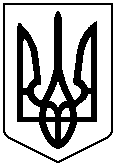 